Ανδρέας Εμπειρίκος (1901-1975)Γεννήθηκε στη Βραΐλα της Ρουμανίας και έζησε πολλά χρόνια στη Γαλλία και στην Αγγλία. Σπούδασε  Φιλολογία στο Πανεπιστήμιο Αθηνών και στο Λονδίνο και Οικονομικές Επιστήμες στην Ελβετία. Το 1926 εγκαταστάθηκε στο Παρίσι, όπου μυήθηκε στην Ψυχανάλυση κοντά στο R. Laforgue, ήρθε σε επαφή με τις θεωρίες του Χέγκελ, του Μαρξ και του Έγκελς, γνωρίστηκε με τον Αντρέ Μπρετόν και μπήκε στον κύκλο των υπερρεαλιστών. Το 1935 ο Εμπειρίκος πραγματοποίησε την πρώτη διάλεξη για τον υπερρεαλισμό στην Ελλάδα στην αίθουσα Ατελιέ και με τον τίτλο «Υπερρεαλισμός, μια νέα ποιητική Σχολή», ενώ οργάνωσε επίσης έκθεση με έργα υπερρεαλιστών ζωγράφων στο σπίτι του. Το 1935 κυκλοφόρησε την ποιητική του συλλογή Υψικάμινος που έμελλε να επηρεάσει όλη την κατοπινή ποιητική παραγωγή. Από το 1935 ως το 1951 ασχολήθηκε επαγγελματικά με την ψυχανάλυση και υπήρξε ιδρυτικό μέλος της πρώτης ελληνικής ψυχαναλυτικής ομάδας.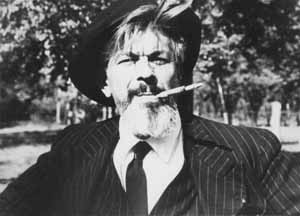 Θεωρείται ο πρώτος υπερρεαλιστής ποιητής. Στα ποιήματα του χρησιμοποίησε την «αυτόματη γραφή» και έτσι αποδέσμευσε από το υποσυνείδητο έναν πλούτο από εικόνες χωρίς λογική συνέχεια αλλά γεμάτες από γοητεία. Έγραψε στην καθαρεύουσα.Πηγή: Κ.Ν.Λ. Β ΛΥΚΕΙΟΥΕργογραφία (τα κυριότερα):Υψικάμινος, 1935Ενδοχώρα, 1945Το Τετράδιο, 1945Ο Δρόμος, 1974Γαλαξίας, 1962Αργώ, 1980Ο Μέγας Ανατολικός, 1992